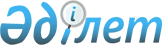 О выделении средств из резерва Правительства Республики Казахстан
					
			Утративший силу
			
			
		
					Постановление Правительства Республики Казахстан от 12 октября 2007 года N 936. Утратило силу постановлением Правительства Республики Казахстан от 28 декабря 2007 года N 1323



      


Сноска. Постановление Правительства Республики Казахстан от 12 октября 2007 года N 936 утратило силу постановлением Правительства Республики Казахстан от 28 декабря 2007 года 


 N 1323 


.



      В соответствии с 
 Законом 
 Республики Казахстан от 8 декабря 2006 года "О республиканском бюджете на 2007 год" и 
 постановлением 
 Правительства Республики Казахстан от 20 марта 2007 года N 225 "Об утверждении Правил исполнения республиканского и местных бюджетов" Правительство Республики Казахстан 

ПОСТАНОВЛЯЕТ

:




      1. Выделить Министерству юстиции Республики Казахстан из резерва Правительства Республики Казахстан, предусмотренного в республиканском бюджете на 2007 год на неотложные затраты, средства в сумме 63889335 (шестьдесят три миллиона восемьсот восемьдесят девять тысяч триста тридцать пять) тенге на приобретение юридических услуг.




      2. Министерству финансов Республики Казахстан осуществить контроль за целевым использованием выделенных средств.




      3. Настоящее постановление вводится в действие со дня подписания.

      

Премьер-Министр




      

Республики Казахстан


					© 2012. РГП на ПХВ «Институт законодательства и правовой информации Республики Казахстан» Министерства юстиции Республики Казахстан
				